Runda I1.În mitologia vechilor romani Ea era zeiţa fericirii şi nefericirii, sorţii şi norocului. Ea era reprezentată ca o femeie tînără  stînd pe o sferă sau roată. Într-o mînă ţine o vîslă , în alta cornul abundenţei. Numiţi o pe EA.Răspuns: Fortuna.Autor: Echipa Beleizis.2. La mijlocul secolului al XVII Parisul era împînzit de ideea nouă a întineririi. În 1660 englezul Lowers cu succes a implementat-o asupra doi cîini. Experimentul medicului de la curtea lui Ludovic al XIV de a încerca ideia asupra oamenilor a suferit un eşec total. După două operaţii, subiecţii umani au murit, experimentul fiind stopat. Ce procedură în secolul al XVII au încercat să foloseasca pentru a opri îmbătrinirea medicii lui Ludovic al XIV?Răspuns: transfuzie de sînge.Autor: Echipa Beleizis.3.El a fost unul din mărfurile care în secolul XVI - XVII se transporta cu navele. În lipsa ventilării şi controlului umidităţii din cală, El se umezea, începea să fermenteze şi navele explodau. Companiile de asigurări au început să marcheze sacii cu El "Ship High In Transit", în traducere de transportat doar sus. Numiţi-l pe EL.Răspuns: Bălegar.Comentariu Prescurtat S.H.I.T.  pînă în prezent este utilizat în flotă.Autor: Echipa Beleizis.4. Churchill considera că tinerii trebuie să fie la fel de atenţi în cazul acestei acţiuni, ca şi bătrânii atunci când mănâncă. Tinerii nu trebuie „să înghită” totul la rând. De asemenea, trebuie „să rumege” atent rezultatul acestei acţiuni.Î: Despre ce acţiune este vorba, dacă se consideră ca aceasta nu ar fi putut fi realizată acum 6000 de ani?Răspuns: Citire.Comentariu: Se consideră că scrierea şi, respectiv, citirea, au apărut în mileniul 4 î.e.n.Redactor: Octavian Sireţeanu.5. Atenţie, în întrebare este o înlocuire!Restaurantul rusesc „Kabancik” are un fel de mâncare format din 6 feluri de carne. Denumirea gustării sună logic, dar în acelaşi timp - neobişnuit, şi anume: „Alfa gruzină”.Î: Ce am înlocuit prin „alfa”?Răspuns: Matrioşka.Comentariu: Felurile de carne sunt puse una în alta.Redactor: Octavian Sireţeanu.6.Material distribitiv: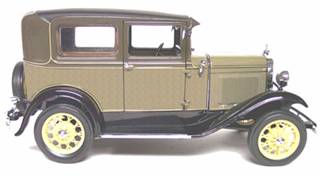 În faţa voastră este imaginea automobilului Ford Model A. Datorită unor caracteristici unice acest model a fost numit în cinstea unei dinastii monarhice din Europa. Numiţi dinastia.Răspuns: Tudor.Comentriu Maşina are două uşi, dwo door.Autor: Echipa Beleizis.7.Vorbind despre James Moriarti, Sherlock Holmes o data a spus că el nu este X ci Y. Dacă am căuta în wikipedia XY vom găsi un alpinist francez sau un articol despre compania MARVEL şi unul dintre produsele sale. Numiţi X şi Y.Răspuns: X- om; Y- păiangen.Autor: Echipa Beleizis8. În celebrul roman chinez „Călătorie spre soare-apune”, călugărul Xuanzang călătoreşte în această ţară în sec. VII e.n. împreună cu cei trei ucenici ai săi.  Însă primul european din această ţară a ajuns în China abia la sfârşitul sec. XV. Nu întrebăm nici numele acestui european, nici ţara în care a călătorit. Numiţi ţara în care se află cel mai lung pod din Europa.Răspuns: Portugalia.Comentariu: Este vorba de podul suspendat Vasco da Gama care traversează râul Tagus în apropierea Lisabonei. Vasco da Gama a fost primul european care a ajuns în India.Autorul: Marina Soloviova, echipa Pokerface.9. Multe animale se joacă, însă Homo Sapiens este singurul animal care l-a inventat pe el. Cuvântul care desemnează această activitatea are o lungă istorie, având originea în cuvântul latin “deportare”, care printre sensurile sale primordiale, însemna şi “a ieşi pe poartă”. Ce este el?Răspuns: Sportul.Comentariu: Cuvântul sport provine de la englezul disport, care îşi are origine în francezul deportar, derivat din latinul “deportare”, care însemna a ieși afară pe poartă, adică a ieși în afara zidurilor orașului pentru a se dedica la activități sportive. Autor: Echipa Beleizis.10. „Felix” în Gibraltar - anulat. „Tannenbaum” în Elveţia - anulat. „Isabella” în Spania şi Portugalia - anulat. „Gertruda” în Turcia - anulat. „Marita” în Grecia - realizat.Î: Care nume propriu era asociat, în acest context, Uniunii Sovietice?Răspuns: Barbarossa.Comentariu: Este vorba despre denumirile planurilor de atac a unor state de către forţele germane în timpul celui de-al Doilea Război Mondial.Redactor: Octavian Sireţeanu.Runda II11. Material distributive:           Rock is dead              Aveţi în faţă începutul unei glume americane. Mai departe în glumă se spune Trăiască EL.Numiţi-l pe El.Răspuns: Foarfece.Autor: Echipa Beleizis.12. Ludovic al XIV avea în jur de 300 confecţionaţi din argint. Chearles Bonaparte, fiul lui Napolleon Bonaparte, avea 170, confecţionaţi din aur. Însă cei a lui Petru Al III- lea erau facuţi din lemn şi ceară. Nu vă întrebăm ce au avut aceste personalităţi, dar din ce era confecţionat cel mai renumit din ei, dacă el apare pentru prima dată într-o operă din 1866.Răspuns: Plumb.Comentariu:  „Dîrzul soldeţel de plumb” a fost scris în 1866 de Hans Christian Andersen.Autor: Echipa Beleizis.13. Material distributiv.       2B V ~ 2B = ?   
    În 1601 această problemă a fost exclamată de un englez, noi am modificat-o în temenii logicii contemporane a matematicii. Cine a fost autorul ei, daca pînă nu demult ea putea fi auzită la intersecţia străzilor Ştefan cel Mare şi Mihai Eminescu?Răspuns: William Shakespeare.Autor: Echipa Beleizis.14. Complexul lui, cunoscut şi ca “sindromul piticului”, sugerează că persoanele pitice sunt mai agresive decât restul, şi tind să îi domine pe cei mai înalţi. Totuşi, conform istoricilor, el avea o statură medie, pentru perioada sa. Cine este el?Răspuns: Napoleon Bonaparte.Autor: Echipa Beleizis.15. Aceşti constructori liberi sunt deseori comparaţi cu un salcâm bătrân ce are mai multe rădăcini. Multe legende, unele ostile, circulă despre originile lor: unele implică preoții Egiptului antic, altele pitagoreicii, altele pe Cavalerii Templieri. Scrieţi, în secret, cine sunt ei, dacă principalele simboluri ale lor sunt „cele trei lumini”: Echerul, compasul şi volumul Legii Sacre.Răspuns: Francmasonii (se acceptă şi masonii. Illuminati nu se acceptă.)Autor: Echipa Beleizis.16. Numele sub care a rămas în istorie i-a revenit de la tatăl său, care făcea parte dintr-o societate militaro-religioasă, bazele căreia fuseseră puse în 1387 de Sigismund de Luxemburg. Scopul acestui ordin era apărarea creştinismului şi cruciada contra turcilor otomani. Dacă v-aţi dat seama despre ce ordin merge vorba, spuneţi-ne, care este numele înfiorător sub care el a rămas în istorie?Răspuns: Dracula.Comentariu: Tatăl lui Vlad al III-lea făcea parte din Ordinul Dragonului, o societate militaro-religioasă, similară cavalerilor cruciaţi şi a celor teutoni. Astfel, datorită rangului înalt în această societate, tatăl lui Vlad al III-a a fost supranumit Dracul, de la dragon. Vlad Dracul avea să devină Dracula mai târziu, datorită setei legendare de sânge a voievodului.Autor: Echipa Beleizis.17. Benjamin Franklin este cunoscut pentru numeroasele sale studii ?n diverse domenii, dar si pentru atitudinea sa faţă de lucru. A lansat aceasta idee din considerente economice ( sau mai bine spus: pentru eficientizare) ?n timpul aflării sale la Paris. Ideea a fost aplicată mult mai tarziu în Marea Britanie, Germania şi Austro-Ungaria în 1916, în plin război mondial. ?ntrebare: despre ce este vorba dacă se ştie că vă confruntati personal cu implementarea acestei idei? Răspuns: schimbarea orei primavara si toamna/trecerea la ora de vara respectiv la ora de iarna.Autor: Echipa Beleizis.18. Francezii au făcut asta cu Napoleon, în 1840. Din aceleaşi motive de siguranţă, Guvernul SUA a procedat la fel cu Lincoln, dar de doua ori: în 1887 şi în 1901.Întrebare: ce au facut francezii şi Guvernul SUA şi care a fost motivul?Răspuns: Au deschis sicriile lui Napoleon si ale lui Lincoln, pentru a se asigura ca cadavrul se află  acolo.Autor: Echipa Beleizis.19. Turcii sunt convinsi ca EA trebuie sa fie neagra ca iadul, tare ca moartea si dulce ca dragostea.Numiti-o pe EA.Raspuns: Cafeaua.Sursa: http://www.gustos.ro/articole/sfaturi-practice/bucataria-turceasca.htmlAutor: Аlexandru Soloviov, echipa Pokerface.20. În China, EI erau folosiți ?nca din  sec. al XII-lea, ?n special de către judecătorii care nu doreau să-și afișeze starea emoțională ?n timpul ședințelor. Eroul unui film regizat de James Cameron ?i considera la fel de necesari ca cizmele, îmbrăcămintea și transportul. Scrieţi cît mai exact ce sunt Ei.Raspuns: Ochelarii de soare.Comentariu: Cu ajutorul discurilor din cuart fumuriu, judecatorii chinezi isi ascundeau privirile. Eroul Terminator, in primul rand, isi alegea cizmele, imbracamintea si motocicleta, iar apoi isi punea ochelari de soare stilati.  Sursa: http://en.wikipedia.org/wiki/SunglassesFilmele din seria "Теrminatorul".Autor: Аlexandru Soloviov, echipa Pokerface.RUNDA III21. Odată, regele englez George al II-lea, mergând la o plimbare, a întâlnit-o pe frumoasa ducesă de Bradford, care călărea un cal alb, fiind îmbrăcată într-o haină albastră şi purtând un voal alb. Întorcându-se la reşedinţa sa, regele a făcut ceva.Î: Cui îi era destinat obiectul realizat?Răspuns: Marinarilor.Comentariu: Aşa a apărut uniforma tipică a marinarilor.Redactor: Octavian Sireţeanu.22. În pictura europeană de acum câteva secole era populară reprezentarea alegorică a unor calităţi umane. Astfel, mila era reprezentată ca o domnişoară înconjurată de copii. Înţelepciunea era reprezentată ca o persoană cu o carte în mână.Î: Ce obiect avea în mână domnişoara care reprezenta vanitatea, sau trufia?Răspuns: Oglindă.Redactor: Octavian Sireţeanu.23. Unul dintre primele albume ale formaţiei „Metallica” se numeşte „Ride the Lightning”, în traducere - „Călăreşte fulgerul”. Aceasta este o expresie din jargon care înseamnă a te aşeza …Î: Pe ce?Răspuns: Pe scaunul electric.Redactor: Octavian Sireţeanu.24. O întîlnim la începul zilei şi la sfîrşitului fiecărui haz şi necaz. Stă mereu la coadă, dar niciodată nu se plînge. Cine este ea, dacă procesul de comunicare ar deveni mai dificil ?n lipsa acesteia?Răspuns: Litera Z.25. Citat din cartea ”Look to Windward” de către Iain M. Banks:”Este un vechi proverb Sysan care ne zice ca supa vieții este suficient de sărată fără a adăuga în ea…….. (cuv?nt omis)”. Restabiliți cuv?ntul omis.Răspuns: lacrimi.Citatul ?n original:“There's an old Sysan saying that the soup of life is salty enough without adding tears to it.”― Iain Banks, Look to WindwardSurse:https://www.goodreads.com/author/quotes/7628.Iain_BanksAutor: Andrian Diordița.26. Se povesteşte cum acest englez se interesa de trucuri şi chiar organiza reprezentaţii, folosind numele - Inegalabilul practician de magie neagră Ria Rama Roos. Cică acesta chiar a lecuit o femeie aflată în somn hipnotic. Este curios faptul că în aceeaşi perioadă, el lucra la o anumită carte.Î: Numiţi cartea publicată în anul 1850!Răspuns: David CopperfieldComentariu: Este vorba despre Charles Dickens.Redactor: Octavian Sireţeanu.27. În anul 1944, soldaţii americani din apropierea oraşului Napoli au devenit victimele unui puternic bombardament şi au fost nevoiţi să se retragă temporar. Ca urmare a acestui eveniment, circa 50 de avioane au suferit distrugeri.Î: Numiţi adversarul neaşteptat al americanilor!Răspuns: Vulcanul Vezuviu.Redactor: Octavian Sireţeanu.28. (Material distributiv) 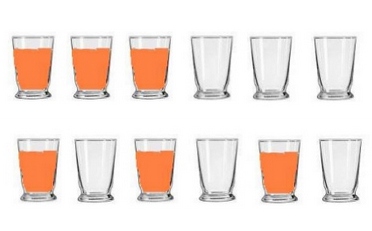 Trei pahare sunt umplute cu suc, altele trei sunt goale. Cum e posibil, ca mișcând un singur pahar, să facem ca paharele pline și cele goale să alterneze?Răspuns: Turnăm sucul din paharul 2 în paharul 5      Surse: http://www.slideshare.net/madarvalli/15-lateral-thinking-puzzles-12216908     Autor: Damașcan Dorin.29. Conform regulilor oficiale utilizate la competiţii, culoarea roşie este interzisă pentru ca aceasta să nu fie confundată cu sângele.Î: Despre ce sport este vorba?Răspuns: Paintball.Redactor: Octavian Sireţeanu.30. Un scriitor scrie că este imposibil să o vezi pe EA, fiindcă ea dispare imediat cum îţi aminteşti despre prezenţa EI şi încerci să o priveşti în toate detaliile.Î: Numiţi-o pe EA!Răspuns: muza.Runda IV31. Terry Pratchett ne vorbește despre ele ?n cartea ”Lords and Ladies”"În cazul în care ele ar arăta ca broaștele, ne-am da seama că aceste mici făpturi sunt de fapt scârbose, nemernice și foarte crude. Însă ele au stil și asta e ceea ce oamenii ?și amintesc. "Numiți-le.Răspuns: PisicileCitatul in original: “If cats looked like frogs we'd realize what nasty, cruel little bastards they are. Style. That's what people remember.”― Terry Pratchett, Lords and LadiesSurse: https://www.goodreads.com/author/quotes/1654.Terry_PratchettAutor: Andrian Diordița.32. Hercule Poirot, în timpul unei plimbări cu maşina, spune că este corect ca ele să se afle la ora 10 şi la ora 2.Î: Ce sunt ele şi unde trebuie să fie ele?Răspuns: Mâinile pe volan.Redactor: Octavian Sireţeanu.33. Conform unei legende, un şah brutal a decis să-şi execute soţia. Aceasta a venit la locul execuţiei cu toate rochiile pe care le avea şi singură a realizat ordinul soţului, însă a rămas în viaţă. Î: În calitate de ce şi-a folosit soţia rochiile?Răspuns: Paraşută.Comentariu: Conform ordinului, soţia trebuia să fie executată fiind aruncată din minaret. Atunci când femeia a sărit, rochiile s-au umflat şi aceasta a dus la reducerea vitezei.Redactor: Octavian Sireţeanu.34. X sunt „cei care vorbesc o altă limbă”. În limba Algokian înseamnă „cei ce mănîncă carne crudă”. Ce este X, dacă într-un cîntec renumit, un vrăjitor a dăruit unui crocodil 500 de X-uri.Răspuns: Eskimo sau Eskimos.Sursă: http://www.karaoke.ru/song/305.htm, http://en.wikipedia.org/wiki/Eskimo35. Muribunzii îşi descriu diferit ultimele secunde: foc şi gheaţă, umbre întunecate, lame de oţel, creaturi semănînd a oameni, chiar şi copii siniştri la aspect. Toate aceste coşmaruri erau precedate de o viziune a NORULUI ?NS?NGERAT. Scriţi în engleză cuvintele prin care am ?nlocuit NORULUI ?NS?NGERAT ?Rasp: FINISH HIM.Comentariu: Merge vorba despre jocul Mortal Kombat. Semnalarea pentru doborîrea inamicului fiind FINISH HIM, care apărea pe ecran. Această doborîre a inamicului varia, cineva folosind lame de oţel, altcinve foc sau gheaţă, transformarea în animale (ANIMALITY), sau în copil (BABALITY).36. ?nainte de apariția ceasurilor, X avea statutul de “măsurător regal al timpului” in monarhiile din Coreea antică. Regasită pe sigiliile guvernamentale , imaginea  lui X ,a fost simbolul rezistenței unei țări  in timpul unui război din secolul 20 .Nu va intrebăm ce e X dar care e țara?Răspuns: Franța.Comentariu: Cucoșul(galez) a fost reprezentat pe sigiliile guvernamentale franceze în perioda celui deal 2 război mondial. http://www.diane.ro/2009/06/dictionarul-tatuajelor-simboluri-si_22.htmlAutor: Echipa Beleizis.37.În filmul „Gold Finger” din 1964, eroul principal agent al coroanei Britanice, reuşeşte să dezamorseze o bombă care era setată sa exploadeze în 10 minute. Nu vă întrebăm cine e agentul, scrieţi căte secunde mai rămăsese pîna la explozie.Răspuns: 7 secunde.Comentariu: Agenul 007 James Bond reuşeşte dezamorsarea în timpul identic  numărului său.Autor: Echipa Beleizis.Redactor: Octavian Sireţeanu.38. Şarlatanul spaniol Bianco, ce a trăit în secolul 19, câştiga bani în felul următor: acesta cumpăra anumite mărfuri în Spania, iar după o anumită „prelucrare”, le vindea comercianţilor de peste hotare, la preţ redus. Apoi acesta pleca în căutarea comercianţilor, găsea marfa lui care era deja vândută unor instituţii şi „strângea roada”.Î: Ce fel de mărfuri comercializa Bianco?Răspuns: Cărţi de jucat.Comentariu: El cumpăra cărţi de joc, le însemna, iar mai târziu le utiliza în cazinouri.Redactor: Octavian Sireţeanu.39. Material distributiv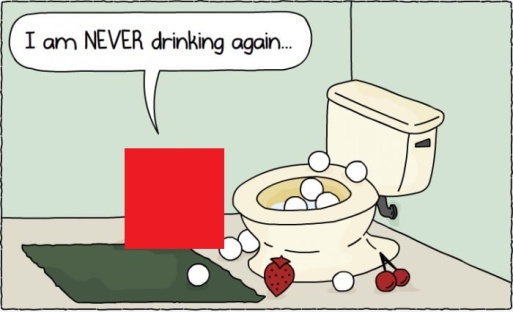 El sa născut în 1979 în Japonia. Iubeşte să mănînce şi să asculte muzică repetitivă. Cine este el.Răspuns: Pac-Man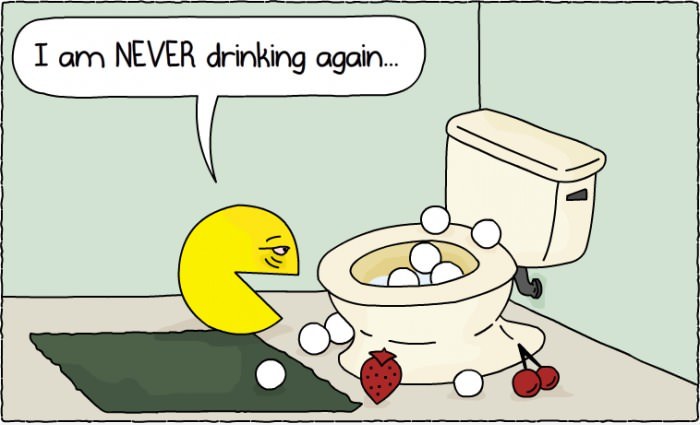 Autor: Echipa Beleizis.40. În secolul 19, acesta se deosebea după miros: mai ieftin - cu miros de bergamot, cedru şi vanilie; mai scump - cu scorţişoară şi cuişoare; şi cel mai scump - cu trandafiri şi unele plante scumpe. În zilele noastre, acesta este uneori aromatizat, însă cel mai des contează culoarea, şi nu este obligatoriu ca aceasta să fie roşie.Î: Despre ce este vorba?Răspuns: Ruj.Comentariu: Numele „ruj” vine din franceză, unde înseamnă „roşu”.Redactor: Octavian Sireţeanu.